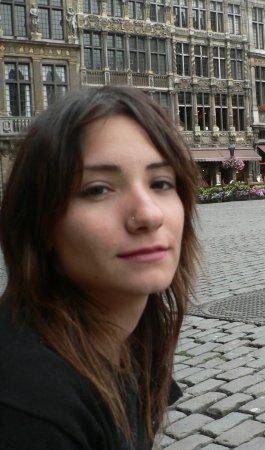 Eylül ERTENKumrulu Yokuşu 28/4 CihangirBeyoğlu/İSTANBULCep: 0535 255 94 33E-mail: eylulerten@gmail.comEĞİTİMİ2002–2009	Gazi Üniversitesi İktisadi ve İdari Bilimler Fakültesi	Çalışma Ekonomisi ve Endüstri İlişkileri	 1999–2002                   TED Ankara Koleji Vakfı Özel Lisesi1991–1999                   TED Ankara Koleji Vakfı Özel İlköğretim Okulu1989–1991                   US Embassy American Preschool AnkaraBECERİLERİYabancı Dil		İngilizce: İleriKonuşma, Yazma, Okuma: İleri Fransızca: BaşlangıçKonuşma, Yazma, Okuma: BaşlangıçBilgisayar		Microsoft Office; Word, Excel, PowerPoint, Adobe Photoshop,          Monalle, SDL Trados, Translation Workspace, LionbridgeİŞ DENEYİMİFreelance Çevirmen		İngilizce-Türkçe/Türkçe-İngilizce2018- …				Sentro Dil Hizmetleri Sözleşmeli ÇevirmenMüşteriler: KIRA, Karcher, Garanti Sigorta, Alkoçlar Raya, Akbank Sanat, Cepkask, Alarko Carrier, RixTrans vb.					Diltra Sözleşmeli ÇevirmenMüşteriler: Hilton Double Tree, D Maris, Global Emerging Markets Group, D Resort Göcek, Seljel vb.					Viravira.co Web Blog ÇevirmenliğiMart 2017				Saran Holding Web Sitesi TR>ENG Çevirisi					Saran Digital Studios Dublaj Çevirmeni ( Discovery Channel)Aralık 2017	Creative Culture Reklam Çevirmenliği Lokalizasyon – Lipton	Kasım 2017				NETFLIX Altyazı Çevirmenliği					Sony, Vista India, Fox.Preferred Vendors: ZOO Digital / Hiventy / 
Visual Data / Pixelogic Media / Deluxe SferaDay Translations Freelance ÇevirmenPower Translations Freelance ÇevirmenNisan 2017				Kitap Çevirmenliği					Karbon Kitaplar Yayınevi, Altın Kitaplar Yayınevi Aralık 2016			ES Dil Hizmetleri	Müşteriler: Amazon, Regus, Google, Xerox, Samsung,, SAI Global, LogitechEylül 2004-…………..			Freelance Tercüman	Lokalizasyon, Transkripsyon, Altyazı Çevirileri, Uyarlama.Basılı materyallerin çevirileri, reklam metinlerinin ve senaryolarının çevrilmesi, akademik tez ve makale çevirileri, AB proje çevirileri, genel, teknik, hikaye çevirileri, kitap çevirileri, ürün tanımı çevirileri, genel çeviriler.BrandtheBliss			Senior Reklam YazarıKasım 2015 - ........Markalar: Shell, Schwarzkopf, Yeni Rakı, Meyhanedeyiz.biz, Tekirdağ Rakısı, İzmir Rakısı, Altınbaş Rakı, Binboa, Mey Diageo, A.O. Smith, Smirnoff, Microsoft, Xbox, İnvenura, Doğtaş, TatilBudur, Şölen, Tekirdağ Rakısı, İzmir Rakı, Altınbaş Rakı, Markafoni, NG Otelleri, Paraşüt.Kuartet				Senior Reklam YazarıKasım 2014 – Kasım 2015Markalar: Bayer, Ferko İnşaat, Supradyn, Rennie, HDI Sigorta, Bulvar216, P.F. Chang’s, Midtown Hotel, 35. Sokak, Olmuksan, Jurassic Land.dDf (dream Design Factory) iDf (International Design Fairs)	Metin YazarıBelediye, Ticaret Odaları gibi kamu kuruluşlarının brieflerine yönelik her türlü basılı/dijital metnin ve malzemenin yazılarının yazılması, ilan ve afişlerinin fikirlerinin bulunması, davet metinleri, katalog, broşür gibi materyallerin yazılması, editlenmesi, onaylanması, etkinlik isimleri ve sloganlarının bulunması.Özel şirketlerin lansmanları, toplantıları, açılış geceleri gibi eventlerinin veya sanat festivalleri, sergiler, konserler gibi etkinliklerinin konseptlerinin bulunması, yazılması ve sunulması, etkinliklerde gerekli olacak her türlü basılı/dijital malzemenin yazımı, koordinasyonu ve onaylanması.Markalar: İBB, İstanbul Ticaret Odası, Türkiye İhracatçılar Birliği, İstanbul Design Week, Türkiye İnovasyon Haftası. MIPIM, SwissCulturalDays, İstanbul Tasarım Haftası,  J&B, İstanblue.TheAdquarters				Reklam YazarıReklam kampanyaları kreatif süreçlerinin kreatif ekiple beraber yönetilmesi, fikir bulma, İngilizce-Türkçe konsept yaratma, basın ilanları, radyo spotu, TVC metinlerinin yazılması, katalog, broşür ve her türlü basılı materyalin yazımı, çevirisi, davetiyeler, afişler, advertorial metinlerinin yazılması, isim ve slogan bulunması.Markalar: Saka Su, Balans Yapı İnşaat, Kızılay, İklimSA.MekanistAralık 2013        				Freelance İngilizce Metin YazarıFaros Otel ve Restoran Zinciri/ Efes Sports PubMart 2013-Aralık 2013Reklam, Sosyal Medya ve Etkinlik Sorumlusu, Metin YazarıReklam kampanyaları ve projelerin üretimi, fikir bulma, konsept yaratma,  sektörün, etkinliklerin takip edilmesi, sosyal medyanın takip edilmesi, içerik yaratılması, etkinliklerin duyurulması, basın ilişkilerinin yürütülmesi, raporlanması, reklam metinlerinin, ilan ve advertorial metinlerinin hazırlanması, basın bültenlerinin yazılması, röportajların hazırlanması, restoran ve otelin reklam faaliyetlerinin yönetilmesi.MESE İletişim Danışmanlığı 		Basın Danışmanı	Ekim 2010-Mart 2013		Markalar: Eker, Bien Seramik, Ernst&Young ve OPET Basın bültenlerinin yazılması, haber içeriği yaratılması, basın listelerinin oluşturulması ve güncellenmesi, röportajların ayarlanması, advertorial, ürün metinleri, iletişim ve medya planlarının hazırlanması, basın mensuplarıyla ilişkilerin koordine edilmesi, liste ve raporlamaların yapılması, basın toplantılarının, gezilerinin, görüşmelerinin organize edilmesi vb.	LeoOrganizasyon ve İletişim		Metin Yazarı
Mart 2010-Ağustos 2010			Basın bültenlerinin yazılması, röportajların ayarlanması, advertorial, ürün metinleri, reklam, PR ve basın ilişkilerinin koordinasyonu, Leo Organizasyon, Müzisyen ve sanatçılarla ilgili web ve basılı materyal olmak üzere bütün metinlerin yazılması, katalogların yazılması, redüksiyon, çeviri ve editleme. Ankara LeoMarketing, Durance				Metin YazarıAnkara LeoMarketing					Web Metin YazarıLeo Organizasyon, Ankara Caz Derneği		Editör 
Aralık 2009 – Aralık 20102007-2008			TÜDEF, AB Projesi, Proje AsistanıHOBİLERMüzik, Edebiyat, Kültür & Sanat, Modern Sanatlar, Sinema, Tıp.KİŞİSEL BİLGİLERUyruk	: T.CDoğum Yeri	: AnkaraDoğum Tarihi	: 01.11.1985